                   ОБЪЯВЛЕНИЕ. 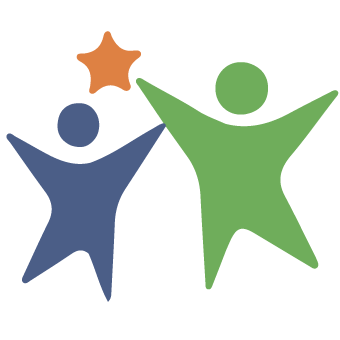 17 декабря 2021 года в 11.00 часов  Администрация сельского поселения Новояушевский сельсовет приглашает граждан  сельского поселения  на собрание              по предварительному обсуждению участия в проекте поддержки местных инициатив 2022 г.Место проведения: д.Новояушево, ул.Ленина, 37А                       ОБЪЯВЛЕНИЕ.17 декабря 2021 года в 17.00 часов  Администрация сельского поселения Новояушевский сельсовет приглашает граждан  сельского поселения  на собрание              по предварительному обсуждению участия в проекте поддержки местных инициатив 2022 г.Место проведения: д.Старомещерово, ул.Коммунистическая, 24а                                           